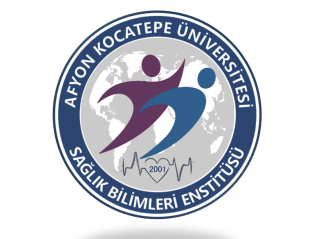 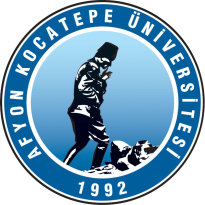        T.C.          AFYON KOCATEPE ÜNİVERSİTESİ       SAĞLIK BİLİMLERİ ENSTİTÜSÜ MÜDÜRLÜĞÜNEAşağıda bilgileri bulunan dersimin ilan edilen notunda maddi hata olup olmadığınınincelenmesini saygılarımla arz ederim.							Tarih : ……./…../……							Öğrencinin Adı-Soyadı:İmza:Adres:Gsm Nu. :E-posta:*Maddi hata dilekçeleri, sınavın ilan tarihinden itibaren 7 (yedi) iş günü içerisinde verilebilir.İnceleme Sonucu:Maddi Hata Yoktur.   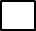 Maddi Hata Vardır.    Gerekçesi/Sebebi : (Harf notu değişikliği sebebi var ise mutlaka belirtilmesi gerekmektedir.) …………………………………………………………………………………………………………………………………………………………………………………………………									Öğretim Elemanının;									Unvanı- Adı-Soyadı:									İmza :MADDE 29 – (1) Öğrenciler, lisansüstü derslerinde aldıkları notlara maddi hata yönünden itiraz edebilirler. İtirazlar not ilanından itibaren yedi iş günü içinde yazılı olarak enstitüye yapılır ve dersi veren öğretim üyesi tarafından incelenir. İtirazlar öğretim üyesinin raporuna istinaden, EABD/EASD kurulunun görüşü üzerine EYK tarafından karara bağlanır.Bölüm Öğrenci No Dersin Adı Dersin Öğretim ElemanıSınav Tarihi*İtiraz Edilen Not(Not Girmedi şeklinde ise GR yazın.)